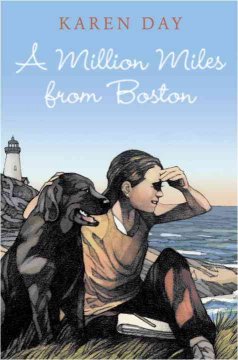 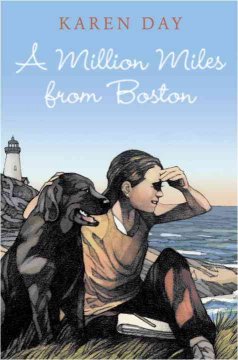 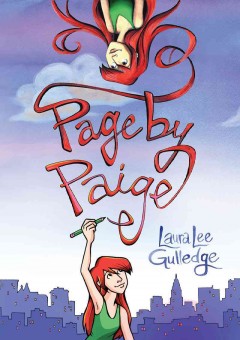 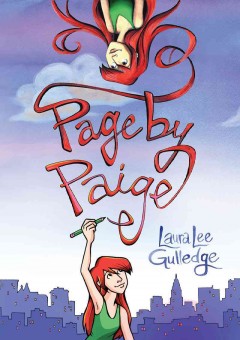 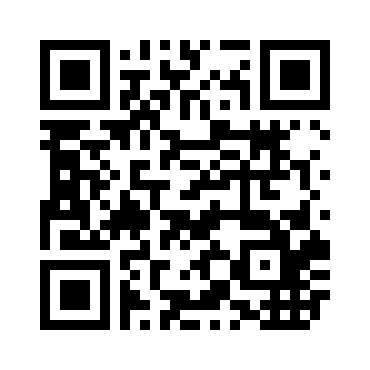 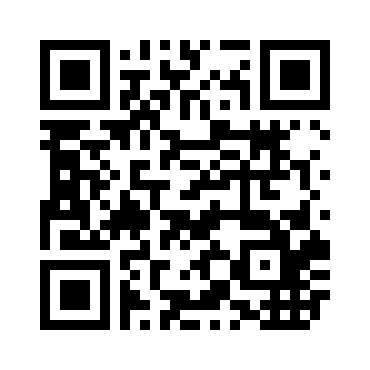 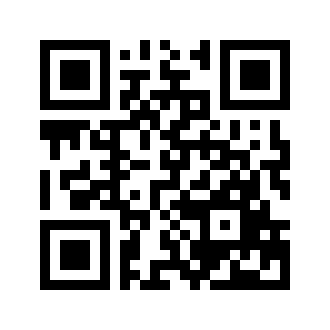 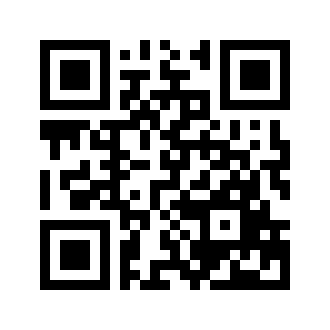 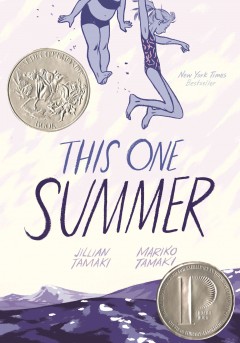 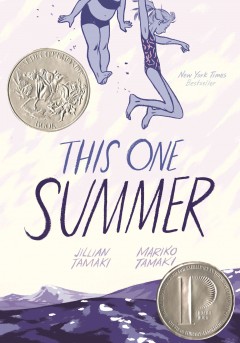 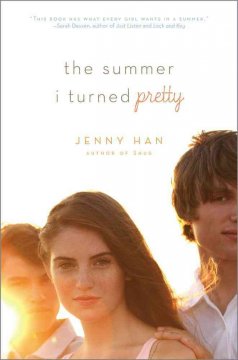 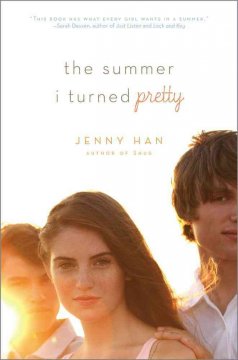 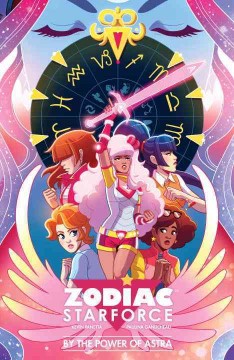 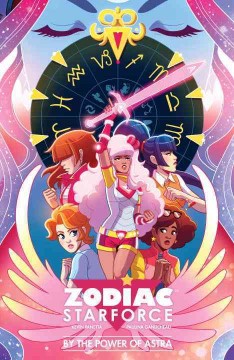 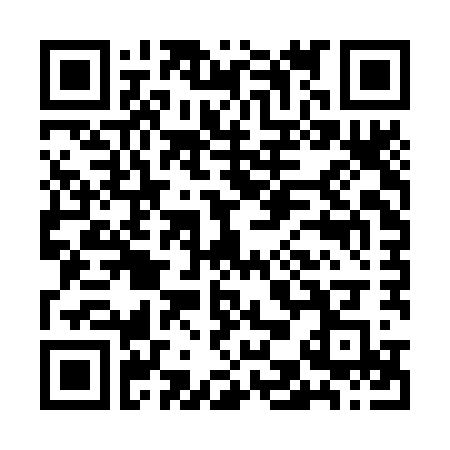 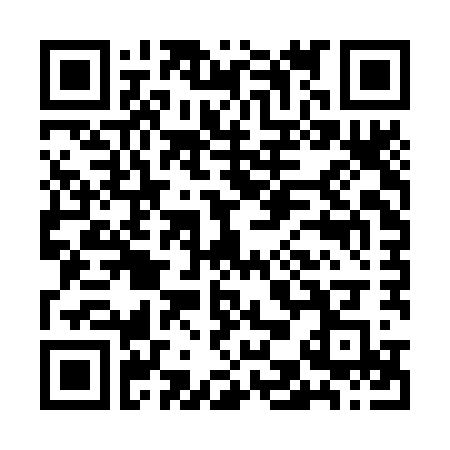 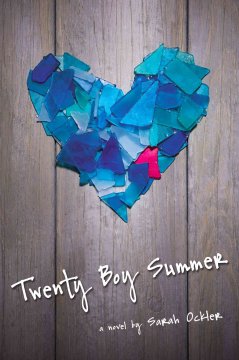 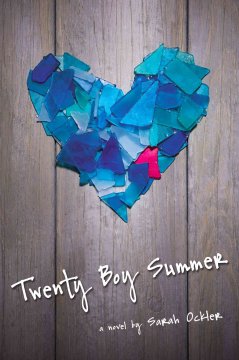 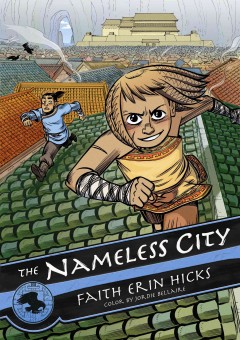 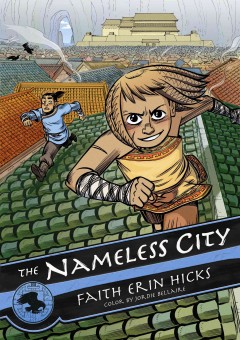 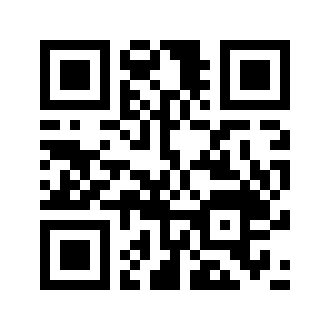 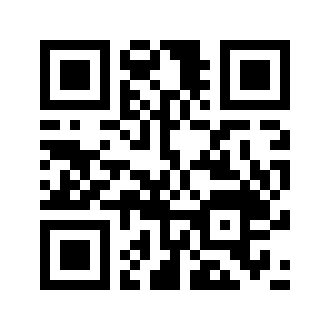 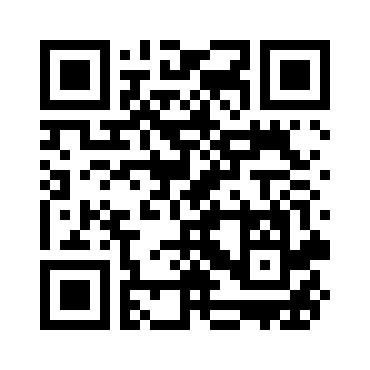 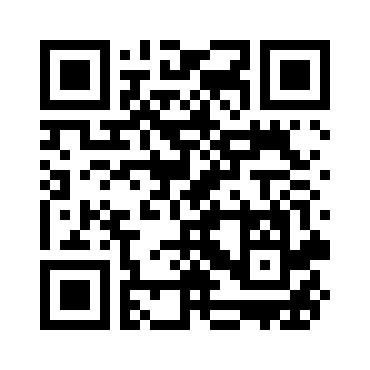 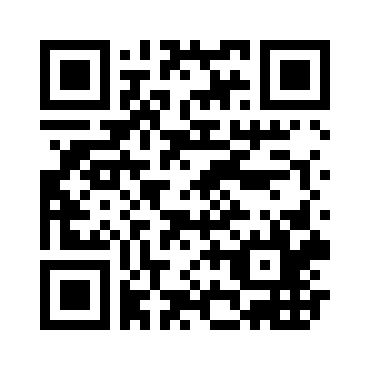 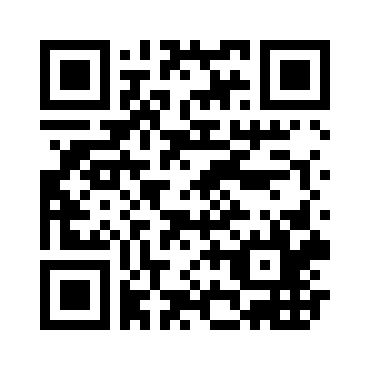 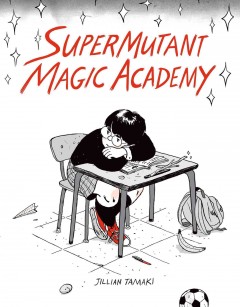 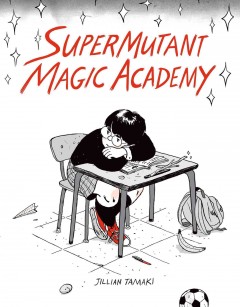 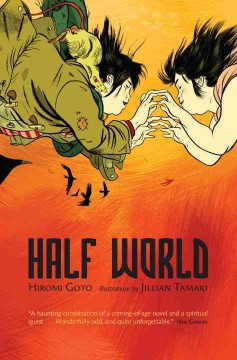 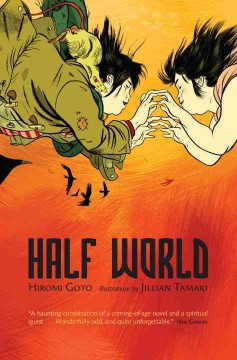 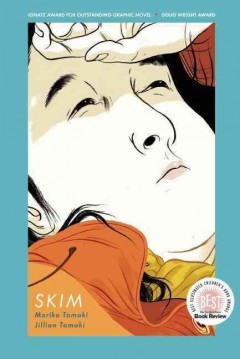 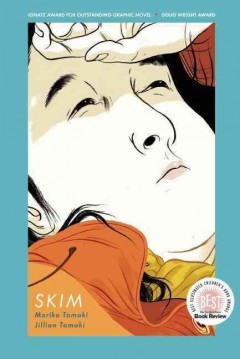 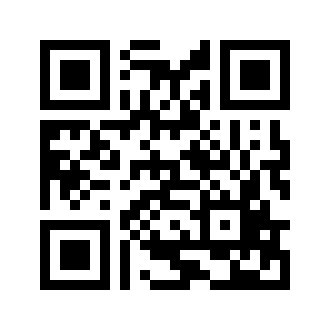 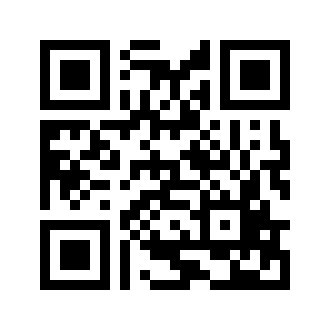 BibliographyDay, Karen. A Million Miles from Boston. New York, Wendy Lamb Books, 2011.Goto, Hiromi, and Jillian Tamaki. Half World. New York, Viking, an Imprint of Penguin Group (USA) Inc., 2010.Gulledge, Laura Lee. Page by Paige. New York, Amulet Books, 2011.Han, Jenny. The Summer I Turned Pretty. New York, Simon & Schuster Books for Young Readers, 2009.Hicks, Faith Erin, and Jordie Bellaire. The Nameless City. NY, NY, First Second, 2016.Ockler, Sarah. Twenty Boy Summer. London, Little, Brown Young Readers, 2010.Panetta, Kevin, and Paulina Ganucheau. Zodiac Starforce: by the Power of Astra. Milwaukie, OR, Dark Horse Books, 2016.Tamaki, Jillian. SuperMutant Magic Academy. Montreal, Quebec, Drawn & Quarterly, 2015.Tamaki, Mariko, and Jillian Tamaki. Skim. Toronto, Groundwood Books, 2008. Tamaki, Mariko, and Jillian Tamaki. This One Summer. New York, NY, First Second, 2014.Selection Sources and ImagesFollett Titlewave. Follett Titlewave summaries:  "Follett Titlewave." Follett School Solutions, Inc., 2017. Web. 26 Jan. 2017. Hoover Library. Wilson’s Middle and Junior High Core Collection. McDaniel College, 2017. Web. 26 Jan. 2017.Hoover Library. Wilson’s Senior High Core Collection. McDaniel College, 2017. Web. 26 Jan. 2017.